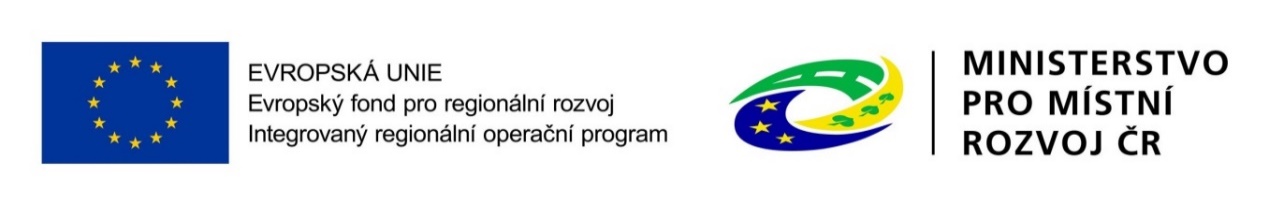 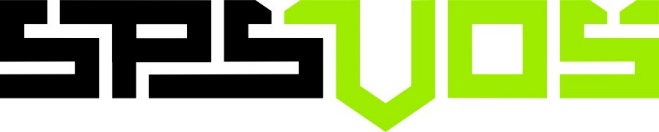 Střední průmyslová škola a Vyšší odborná škola, Brno, Sokolská, příspěvková organizacetel.: 541 427 111, 541 241 448 fax: 541 241 448, e-mail: info@spssbrno.cz , http://www.spssbrno.czKupní smlouvaSMLUVNÍ STRANYKupujícíStřední průmyslová škola a Vyšší odborná škola Brno, Sokolská, příspěvková organizacezastoupená: 				Ing. Ladislavem Němcem, ředitelemse sídlem: 					Sokolská 1, 602 00 Brno IČO: 					00559415DIČ: 					CZ00559415plátce DPH:				NEbankovní spojení (číslo účtu): 		xxxxxxxxxxxxxxxxxxxxxxxtelefon:					+420 541 427 111e-mail: 					posta@sokolska.cz(dále jen „Kupující“)aProdávajícíFesto, s. r. o.zastoupená: 				Ing. Jiřím Petránkem, MBA, jednatelemse sídlem:					Praha 4, Modřanská 543/76, PSČ 14700IČO: 					00564737DIČ: 					CZ00564737plátce DPH:				ANOzapsána v obchodním rejstříku vedeném Městským soudem v Praze pod sp. zn. C 545bankovní spojení (číslo účtu):		xxxxxxxxxxxxxxxxxxxxxtelefon:					xxxxxxxxxxxxxxxxxxxe-mail:					xxxxxxxxxxxxxxxxxxx	(dále jen „Prodávající“)(Kupující a Prodávající společně dále také jako „Smluvní strany“)uzavřeli v souladu s § 2079 a násl. zákona č. 89/2012 Sb., občanského zákoníku, ve znění pozdějších předpisů (dále jen „Občanský zákoník“), tuto kupní smlouvu (dále jen „Kupní smlouva“).ÚVODNÍ UJEDNÁNÍKupní smlouva je uzavřena na základě výsledků zadávacího řízení (dále jen „Řízení veřejné zakázky“) veřejné zakázky s názvem: Vybavení výukových prostor, části veřejné zakázky: Část 5 – Výuková modulová pracoviště (Modernizace laboratoře automatizace), ev. č. zakázky ve Věstníku veřejných zakázek: Z2018-008700, sp. zn. zadavatele: SPSVVP1217 (dále jen „Veřejná zakázka“). Jednotlivá ujednání Kupní smlouvy tak budou vykládána v souladu se zadávacími podmínkami Veřejné zakázky a nabídkou Prodávajícího podanou na Veřejnou zakázku.Účelem Kupní smlouvy je zabezpečení dodávky dále specifikovaného plnění Kupujícímu a poskytnutí dalších plnění Kupujícímu, a to v souladu se všemi podmínkami sjednanými Kupní smlouvou tak, aby byl zajištěn řádný provoz Kupujícího jako školského zařízení a s tím spojené poskytování vzdělávání.Koupě podle Kupní smlouvy je spolufinancována formou účelové dotace v rámci Integrovaného regionálního operačního programu (dále jen „Operační program”), název projektu: Modernizace laboratoří praktických cvičení SPŠ a VOŠ Brno, Sokolská; registrační číslo projektu: CZ.06.2.67/0.0/0.0/16_050/0001496 (dále jen „Projekt“). Řízení veřejné zakázky bylo realizováno v souladu s pravidly Operačního programu. Prodávající je povinen při plnění povinností vyplývajících z Kupní smlouvy dodržovat požadavky stanovené podmínkami pro poskytnutí dotace z Operačního programu.PŘEDMĚT KOUPĚPředmět koupě, včetně veškerých součástí a příslušenství (dále jen „Předmět koupě“), je specifikován v příloze Kupní smlouvy (Příloha č. 1 Kupní smlouvy), která tvoří nedílnou součást Kupní smlouvy (dále jen „Specifikace Předmětu koupě“).Předmět koupě bude sloužit k následujícímu účelu: vybavení výukových prostor Kupujícího moderními technologiemi s cílem zvýšit kvalitu infrastruktury pro středoškolské vzdělávání v klíčových kompetencích technických oborů pro strojírenství za účelem reálné uplatnitelnosti absolventů Kupujícího na trhu práce.Předmět koupě musí být k okamžiku odevzdání Kupujícímu nový, v množství, jakosti a provedení vyplývajícím ze Specifikace Předmětu koupě. Předmět koupě musí být dále v takové jakosti a provedení,jež odpovídá vlastnostem, které Prodávající nebo výrobce popsal nebo které Kupující očekával s ohledem na povahu Předmětu koupě a na základě reklamy jimi prováděné. Předmět koupě musí zejména odpovídat plnění nabídnutému Prodávajícím v nabídce podané do Řízení veřejné zakázky, na jehož základě je Kupní smlouva uzavřena;jež se hodí k účelu vyplývajícímu z Kupní smlouvy;jež vyhovuje požadavkům příslušných právních předpisů platných a účinných ke dni odevzdání Předmětu koupě Kupujícímu;jež vyhovuje požadavkům příslušných technických norem platných a účinných ke dni odevzdání Předmětu koupě Kupujícímu.Prodávající je povinen dodat Kupujícímu pouze takový Předmět koupě, který splňuje veškeré požadavky Kupujícího na jeho použití Kupujícím a který zároveň vyhovuje platným a účinným právním předpisům a technickým normám. Dojde-li ke změně právních předpisů nebo technických norem, musí Prodávající zajistit, aby Předmět koupě splňoval požadavky stanovené právními předpisy a technickými normami v platném a účinném znění ke dni odevzdání Předmětu koupě Kupujícímu.PŘEDMĚT ZÁVAZKUProdávající se zavazuje odevzdat Předmět koupě Kupujícímu se všemi jeho součástmi a příslušenstvím a převést na Kupujícího vlastnické právo k Předmětu koupě a poskytnout Kupujícímu související plnění vymezená v Kupní smlouvě.Kupující se zavazuje převzít Předmět koupě se všemi jeho součástmi a příslušenstvím, přijmout jej do svého vlastnictví, přijmout související plnění vymezená v Kupní smlouvě a zaplatit Prodávajícímu sjednanou cenu a příslušnou DPH, je-li Prodávající povinen podle zákona č. 235/2004 Sb., o dani z přidané hodnoty, ve znění pozdějších předpisů (dále jen „ZoDPH“), hradit DPH.Povinnost Prodávajícího odevzdat Předmět koupě Kupujícímu podle Kupní smlouvy zahrnuje tato plnění:dodat Předmět koupě Kupujícímu ve vhodném balení v příslušném množství do místa plnění podle odstavce 35 Kupní smlouvy;vyložit Předmět koupě z dopravního prostředku, v němž byl Předmět koupě dodán do místa plnění podle odstavce 35 Kupní smlouvy, podle pokynů Kupujícího;umístit Předmět koupě v místě plnění podle odstavce 35 Kupní smlouvy podle pokynů Kupujícího;sestavit, namontovat, zapojit a zprovoznit Předmět koupě v místě plnění podle odstavce 35 Kupní smlouvy podle pokynů Kupujícího;předat doklady potřebné k převzetí a užívání Předmětu koupě, a to v českém jazyce s výjimkou odborných technických výrazů (dále jen „Doklady“). Doklady podle výslovné vůle smluvních stran tvoří příslušenství Předmětu koupě. Prodávající je povinen předat Kupujícímu Doklady:ze kterých bude vyplývat zejména způsob užívání Předmětu koupě, způsob údržby Předmětu koupě a identifikace výrobce Předmětu koupě;ze kterých bude vyplývat zejména, že Předmět koupě, dodaný podle Kupní smlouvy, splňuje požadavky na jeho použití Kupujícím k danému účelu podle právních předpisů a technických norem platných a účinných ke dni odevzdání Předmětu koupě Kupujícímu.Prodávající se dále zavazuje poskytnout nebo poskytovat Kupujícímu podle jeho pokynů tato související plnění (dále jen „Související plnění“):nezbytnou součinnost za účelem zprovoznění a seznámení se s vlastnostmi či způsobem užívání dodaného Předmětu koupě;licenci na dodaný software, je-li dodaným Předmětem koupě nebo součástí dodaného Předmětu koupě software.Prodávající se dále zavazuje zajistit pro Kupujícího záruční servis k dodanému Předmětu koupě (dále jen „Záruční servis“).Bližší specifikace Souvisejícího plnění a Záručního servisu je uvedena v Kupní smlouvě a v příloze Kupní smlouvy (Příloha č. 2 Kupní smlouvy), která tvoří nedílnou součást Kupní smlouvy (dále jen „Specifikace Souvisejícího plnění a Záručního servisu“).Prodávající je povinen plnit povinnosti z Kupní smlouvy na svůj náklad a nebezpečí řádně a včas.CENAKupní cena za Předmět koupě podle Kupní smlouvy činí 1.480.000,00 Kč bez DPH (dále jen „Cena“).Cena je stanovena jako pevná, nejvýše přípustná a nepřekročitelná s výjimkami stanovenými v Kupní smlouvě.Cena zahrnuje veškeré náklady Prodávajícího spojené se splněním jeho povinností vyplývajících z Kupní smlouvy. Cena tak zahrnuje zejména cenu za odevzdání Předmětu koupě Kupujícímu a poskytnutí Souvisejících plnění. Kupující není povinen hradit v souvislosti s Kupní smlouvou žádné jiné finanční částky, než Cenu a případně příslušnou DPH. Ujednáním tohoto odstavce není dotčeno právo Prodávajícího na případnou úhradu smluvní pokuty, úroků z prodlení či jiných sankcí a právo na náhradu škody nebo nemajetkové újmy způsobené Kupujícím.FAKTURACE A PLATEBNÍ PODMÍNKYJe-li Prodávající povinen podle ZoDPH uhradit v souvislosti s poskytováním plnění podle Kupní smlouvy DPH, je Kupující povinen Prodávajícímu takovou DPH uhradit vedle Ceny. Prodávající odpovídá za to, že sazba DPH bude ve vztahu ke všem plněním poskytovaným na základě Kupní smlouvy stanovena v souladu s právními předpisy platnými a účinnými k okamžiku uskutečnění zdanitelného plnění.Prodávající vyúčtuje Kupujícímu Cenu a případnou DPH fakturou (dále jen „Faktura“).Prodávající je oprávněn vyúčtovat Cenu a případnou DPH až po převzetí Předmětu koupě Kupujícím v souladu s článkem IX Kupní smlouvy.Faktura musí splňovat náležitosti daňového dokladu podle ZoDPH. V případě, že Prodávající není plátcem DPH, musí Faktura splňovat náležitosti účetního dokladu podle zákona č. 563/1991 Sb., o účetnictví, ve znění pozdějších předpisů. Faktura musí vždy splňovat náležitosti stanovené § 435 Občanského zákoníku. Faktura musí dále odpovídat požadavkům stanoveným podmínkami pro poskytnutí dotace z Operačního programu.Cenu a případnou DPH je Kupující povinen uhradit Prodávajícímu do 30 dnů ode dne převzetí Předmětu koupě.Fakturu je Prodávající povinen doručit Kupujícímu nejpozději 15 dnů před uplynutím doby uvedené v odstavci 25 Kupní smlouvy.Splatnost Faktury musí být stanovena tak, aby nenastala dříve, než uplyne doba stanovená v odstavci 25 Kupní smlouvy.Stanoví-li Faktura splatnost delší, než je jako minimální stanovena v předchozím odstavci, je Kupující oprávněn uhradit Cenu a případnou DPH ve lhůtě splatnosti určené ve Faktuře.Cena a případná DPH je uhrazena vždy dnem jejich odepsání z bankovního účtu Kupujícího.Vyplývá-li z informací zveřejněných správcem daně ve smyslu ZoDPH, že Prodávající je nespolehlivým plátcem DPH, je Kupující oprávněn příslušnou DPH uhradit přímo místně a věcně příslušnému správci daně Prodávajícího.Bude-li Faktura obsahovat číslo bankovního účtu určeného k úhradě Ceny a případné DPH, které není správcem daně ve smyslu ZoDPH zveřejněno jako číslo bankovního účtu, které je Prodávajícím používáno pro ekonomickou činnost, je Kupující oprávněn uhradit Cenu a případnou DPH na bankovní účet zveřejněný správcem daně ve smyslu ZoDPH jako bankovní účet, který je Prodávajícím používán pro ekonomickou činnost.Nebude-li příslušná Faktura obsahovat některou povinnou nebo dohodnutou náležitost nebo bude-li chybně stanovena Cena či její část, DPH nebo jiná náležitost Faktury, je Kupující oprávněn tuto Fakturu vrátit Prodávajícímu k provedení opravy s vyznačením důvodu vrácení. Prodávající je povinen opravit Fakturu podle pokynů Kupujícího a opravenou Fakturu neprodleně doručit Kupujícímu.Kupující neposkytuje Prodávajícímu žádné zálohy.Vzhledem k  financování Projektu z Operačního programu probíhá kontrola vystavených Faktur poskytovatelem dotace. Pokud budou v rámci této kontroly poskytovatelem dotace ve Faktuře nebo dokladech přiložených k Faktuře zjištěny nedostatky, je Kupující rovněž oprávněn tuto Fakturu Prodávajícímu vrátit. Prodávající je povinen takovou Fakturu, příp. její přílohy, opravit podle pokynů Kupujícího a opravenou Fakturu neprodleně doručit Kupujícímu.MÍSTO PLNĚNÍProdávající je povinen odevzdat Předmět koupě Kupujícímu v sídle Kupujícího.Prodávající je povinen dodat Předmět koupě do sjednaného místa plnění vhodným způsobem vzhledem k dopravní dostupnosti daného místa.DOBA PLNĚNÍProdávající je povinen splnit povinnost odevzdat Předmět koupě Kupujícímu nejpozději do 3 měsíců od účinnosti Kupní smlouvy.Prodávající je povinen splnit povinnost poskytnout Související plnění nejpozději při odevzdání Předmětu koupě Kupujícímu, není-li v Kupní smlouvě stanoveno jinak, nebo nevyplývá-li to z povahy Souvisejícího plnění.Prodávající je povinen odevzdat Předmět koupě Kupujícímu v místě plnění uvedeném v odstavci 35 Kupní smlouvy v pracovní den v době od 08:00 hod. do 16:00 hod.Prodávající je povinen oznámit Kupujícímu termín odevzdání Předmětu koupě alespoň 5 pracovních dnů předem.Připadne-li konec sjednané doby plnění na sobotu, neděli nebo svátek, není Prodávající v prodlení, dodá-li Předmět koupě nejblíže následující pracovní den v časovém rozmezí podle odstavce 39 Kupní smlouvy.Ujednání odstavců 39 až 41 Kupní smlouvy se použijí obdobně i na poskytnutí Souvisejícího plnění Prodávajícím.Prodávající je povinen ověřit si běžnou pracovní dobu Kupujícího v místě plnění uvedeném v odstavci 35 Kupní smlouvy a dodat Předmět koupě do tohoto místa plnění tak, aby byl v co možná nejnižší míře narušen běžný provoz Kupujícího.Smluvní strany se dohodly, že § 1912 Občanského zákoníku a rovněž obchodní zvyklosti, jež jsou svým smyslem nebo účinky stejné nebo obdobné uvedenému ustanovení, se nepoužijí.ODEVZDÁNÍ A PŘEVZETÍ PŘEDMĚTU KOUPĚProdávající splní povinnost odevzdat Předmět koupě Kupujícímu:převezme-li Kupující Předmět koupě, neboumožní-li Kupujícímu nakládat s Předmětem koupě v místě plnění uvedeném v odstavci 35 Kupní smlouvy a v době plnění uvedené v odstavci 37 Kupní smlouvy a Kupující v rozporu s odstavcem 49 Kupní smlouvy odmítne Předmět koupě převzít nebo v rozporu s odstavcem 49 Kupní smlouvy neposkytne potřebnou součinnost.Prodávající je na základě žádosti Kupujícího povinen Předmět koupě před Kupujícím překontrolovat nebo předvést jeho funkce.Kupující je oprávněn před samotným převzetím Předmětu koupě provést kontrolu, zda Předmět koupě má veškeré požadované vlastnosti a splňuje veškeré požadavky podle platných a účinných právních předpisů nebo technických norem a Kupní smlouvy.O předání Předmětu koupě Kupujícímu je Prodávající povinen sepsat písemný doklad o předání.Kupující je oprávněn odmítnout převzít Předmět koupě nebo neposkytnout součinnost k jeho převzetí zejména v následujících případech:Předmět koupě nebude mít vlastnosti požadované Kupní smlouvou neboPředmět koupě nebude mít vlastnosti požadované platnými a účinnými právními předpisy nebo technickými normami neboPředmět koupě bude vykazovat znaky zjevného poškození neboProdávající dodá Předmět koupě do jiného místa, než jak je sjednáno v odstavci 35 Kupní smlouvy neboProdávající dodá Předmět koupě mimo dobu sjednanou v odstavci 39 Kupní smlouvy neboProdávající dodá Předmět koupě za cenu v rozporu s Kupní smlouvou neboProdávající nesplní povinnost stanovenou v odstavci 40 Kupní smlouvy neboProdávající nesplní některou ze svých povinností podle odstavce 13, 14 nebo 46 Kupní smlouvy.V případě, že Kupující Předmět koupě odmítne převzít, bude mezi Smluvními stranami sepsán záznam s uvedením důvodu nepřevzetí Předmětu koupě a s uvedením stanovisek Smluvních stran. Zpracování záznamu zajistí Prodávající. Nebude-li záznam podle tohoto odstavce sepsán, sdělí Kupující důvody pro odmítnutí převzetí Předmětu koupě Prodávajícímu na jeho žádost. Poté, co Prodávající odstraní vytknuté vady, dohodnou se Smluvní strany na opětovném termínu odevzdání Předmětu koupě Kupujícímu. Dohodou na opětovném termínu odevzdání Předmětu koupě Kupujícímu nedochází ke změně doby plnění podle odstavce 37 Kupní smlouvy.NABYTÍ VLASTNICKÉHO PRÁVA A PŘECHOD NEBEZPEČÍ ŠKODYVlastnické právo k Předmětu koupě Kupující nabývá okamžikem, kdy Prodávající splní podle odstavce 45 Kupní smlouvy povinnost odevzdat Předmět koupě Kupujícímu.Nebezpečí škody na Předmětu koupě přechází na Kupujícího okamžikem, kdy Prodávající splní podle odstavce 45 Kupní smlouvy povinnost odevzdat Předmět koupě Kupujícímu.Smluvní strany se dohodly, že § 2121 – 2123 Občanského zákoníku a rovněž obchodní zvyklosti, jež jsou svým smyslem nebo účinky stejné nebo obdobné uvedeným ustanovením, se nepoužijí.VADY PLNĚNÍ A ZÁRUKAPředmět koupě musí být prostý všech faktických a právních vad a Prodávající je povinen zajistit, aby dodáním a užíváním Předmětu koupě nebyla porušena práva Prodávajícího nebo jiných osob vyplývající z práv duševního vlastnictví. Předmět koupě má právní vadu, pokud k němu uplatňuje právo jiná osoba.Prodávající poskytuje Kupujícímu záruku za jakost Předmětu koupě, jíž se Prodávající zaručuje, že Předmět koupě bude po záruční dobu způsobilý pro použití k účelu stanovenému Kupní smlouvou a že si zachová vlastnosti sjednané Kupní smlouvou a nebude mít právní vady. Záruční doba činí 24 měsíců (dále jen „Záruční doba“). Záruční doba k dodanému Předmětu koupě začíná běžet dnem, kdy Prodávající splní podle odstavce 45 Kupní smlouvy povinnost odevzdat Předmět koupě Kupujícímu.Předmět koupě bude vadný, nebude-li:při převzetí Kupujícím nebo kdykoli v průběhu Záruční doby mít vlastnosti sjednané Kupní smlouvou nebopři převzetí Kupujícím nebo kdykoli v průběhu Záruční doby způsobilý pro použití k účelu stanovenému Kupní smlouvou nebopři převzetí Kupujícím nebo kdykoli v průběhu Záruční doby prostý právních vad.Související plnění musí být prosta faktických a právních vad. Související plnění budou vadná, nebudou-li v souladu s pokyny Kupujícího, Kupní smlouvou nebo právními předpisy. Týká-li se vada Souvisejícího plnění, použijí se ujednání odstavců 73 – 81 Kupní smlouvy obdobně.Kupující má práva z vadného plnění i v případě, jedná-li se o vadu, kterou musel s vynaložením obvyklé pozornosti poznat již při uzavření Kupní smlouvy nebo při převzetí Předmětu koupě.Prodávající nenese odpovědnost za vady způsobené Kupujícím nebo jinými osobami, ledaže Kupující nebo takové osoby postupovaly v souladu s dokumenty nebo pokyny, které obdrželi od Prodávajícího.Kupující nemá práva z vadného plnění, způsobila-li vadu po přechodu nebezpečí škody na věci na Kupujícího vnější událost. To neplatí, způsobil-li vadu Prodávající nebo jakákoliv jiná osoba, jejímž prostřednictvím plnil své povinnosti vyplývající z Kupní smlouvy.Prodávající neodpovídá za vady spočívající v opotřebení Předmětu koupě, které je obvyklé u věcí stejného nebo obdobného druhu jako Předmět koupě.Prodávající odpovídá za vady spočívající v opotřebení Předmětu koupě, ke kterému do konce Záruční doby vzhledem k požadavkům Kupní smlouvy na jakost a provedení Předmětu koupě nemělo dojít.UPLATNĚNÍ PRÁV Z VADNÉHO PLNĚNÍMá-li Předmět koupě vadu a odpovídá-li Prodávající za tuto vadu Předmětu koupě, má Kupující práva z vadného plnění.Kupující je oprávněn reklamovat vady u Prodávajícího jakýmkoliv způsobem. Prodávající je povinen přijetí reklamace bez zbytečného odkladu písemně potvrdit. V reklamaci Kupující uvede popis vady nebo uvede, jak se vada projevuje.Vada je uplatněna včas, je-li písemná forma reklamace odeslána Prodávajícímu nejpozději v poslední den Záruční doby nebo je-li mu reklamace sdělena jakoukoli jinou formou v poslední den Záruční doby. Připadne-li konec Záruční doby na sobotu, neděli nebo svátek, je vada včas uplatněna, je-li písemná forma reklamace odeslána Prodávajícímu nejblíže následující pracovní den, nebo je-li mu reklamace sdělena jakoukoli jinou formou nejblíže následující pracovní den.Má-li Předmět koupě vady, za které Prodávající odpovídá, má Kupující právo:na dodání nového Předmětu koupě bez vad, pokud to není vzhledem k povaze vady zcela zřejmě nepřiměřené, pokud se vada týká pouze části Předmětu koupě, může Kupující požadovat jen výměnu takové části; není-li to možné, může odstoupit od Kupní smlouvy, nebona dodání chybějící části Předmětu koupě, nebona odstranění vady bezplatnou opravou Předmětu koupě, nebona přiměřenou slevu z Ceny, neboodstoupit od Kupní smlouvy.Prodávající se zavazuje pro Kupujícího zajistit Záruční servis, a to po celou dobu trvání Záruční doby. Bude-li Záruční servis zajišťovat osoba odlišná od Prodávajícího, je Kupující povinen tuto osobu identifikovat ve Specifikaci Souvisejícího plnění a Záručního servisu, přičemž platí, že uplatnění vady u osoby provádějící Záruční servis je uplatněním vady u Prodávajícího.V rámci Záručního servisu se Prodávající zavazuje zajistit:telefonní linku, která musí být dostupná v pracovní dny v době od 09:00 hod. do 17:00 hod. Číslo telefonní linky je uvedeno ve Specifikaci Souvisejícího plnění a Záručního servisu;případně přístup na internetové stránky, na nichž bude možné sledovat servisní hlášení. Adresa internetových stránek je uvedena ve Specifikaci Souvisejícího plnění a Záručního servisu.Kupující je oprávněn požadovat odstranění vady dodáním nového Předmětu koupě nebo výměnu jeho části, vyskytla-li se stejná vada po její první opravě znovu nebo nemůže-li Kupující řádně užívat Předmět koupě pro větší počet vad.Kupující sdělí Prodávajícímu volbu nároku z vady v reklamaci, nebo bez zbytečného odkladu po reklamaci. Provedenou volbu nemůže Kupující změnit bez souhlasu Prodávajícího; to neplatí, žádal-li Kupující opravu vady, která se ukáže jako neopravitelná.Nesdělí-li Kupující Prodávajícímu, jaké právo si zvolil ani bez zbytečného odkladu poté, co jej k tomu Prodávající vyzval, musí Prodávající odstranit vady, a to podle své volby opravou nebo dodáním nového Předmětu koupě nebo jeho části; volba nesmí Kupujícímu způsobit nepřiměřené náklady.Kupující má právo na náhradu nákladů účelně vynaložených v souvislosti s oznámením vad Prodávajícímu.PODMÍNKY ODSTRANĚNÍ VADProdávající je povinen zajistit odstranění Kupujícím reklamované vady nejpozději do 15 pracovních dnů ode dne oznámení vady Prodávajícímu, nedohodnou-li se Kupující s Prodávajícím jinak.Prodávající je povinen odstranit Kupujícím reklamovanou vadu v místě plnění podle odstavce 35 Kupní smlouvy. Není-li odstranění Kupujícím reklamované vady v místě plnění podle odstavce 35 Kupní smlouvy z objektivních důvodů možné (např. z technických důvodů), je Prodávající povinen o této skutečnosti neprodleně písemně informovat Kupujícího tak, aby mohl být bez zbytečného odkladu projednán a odsouhlasen jiný způsob odstranění vady. Prodávající je oprávněn se souhlasem Kupujícího vadný Předmět koupě či jeho vadnou část z místa plnění podle odstavce 35 Kupní smlouvy odvézt a vadu odstranit na jiném místě. O převzetí vadného Předmětu koupě či jeho vadné části k odstranění vady mimo místo plnění podle odstavce 35 Kupní smlouvy je Prodávající povinen sepsat a předat Kupujícímu písemný doklad o převzetí.Nebude-li vada odstraněna ve lhůtě podle předchozích odstavců, je Kupující oprávněn zajistit odstranění vady jinou odborně způsobilou osobou, nebozajistit obstarání náhradního plnění jinou odborně způsobilou osobou, nebopožadovat slevu z Ceny, nebood Kupní smlouvy odstoupit.Veškeré náklady vzniklé Kupujícímu v souvislosti s odstraněním vady způsobem podle předchozích odstavců je Prodávající povinen Kupujícímu uhradit. Prodávající se tak zejména zavazuje uhradit cenu účtovanou Kupujícímu jinou odborně způsobilou osobou podle odstavce 75.1. Kupní smlouvy, nebo podle odstavce 75.2 Kupní smlouvy.Prodávající je povinen odstranit vadu bez ohledu na to, zda je uplatnění vady oprávněné či nikoli. Prokáže-li se však kdykoli později, že uplatnění vady Kupujícím nebylo oprávněné, tj. že Prodávající za vadu neodpovídal, je Kupující povinen uhradit Prodávajícímu veškeré jím účelně vynaložené náklady v souvislosti s odstraněním vady.Kupující je povinen poskytnout Prodávajícímu součinnost nezbytnou k odstranění vady.Do odstranění vady nemusí Kupující platit dosud nezaplacenou část Ceny a případnou příslušnou DPH odhadem přiměřeně odpovídající jeho právu na slevu.Při dodání nového Předmětu koupě nebo jeho části vrátí Kupující Prodávajícímu na náklady Prodávajícího Předmět koupě nebo jeho část původně dodanou.Prodávající je po odstranění vady povinen Kupujícímu písemně potvrdit, že došlo k odstranění vady, uvést způsob jejího odstranění a dobu, po kterou byla vada odstraňována.Záruční doba neběží od okamžiku sdělení reklamace Prodávajícímu do okamžiku odstranění vady. Odstraněním vady se rozumí zjednání nápravy Prodávajícím nebo uplatnění některého z práv podle odstavce 74 Kupní smlouvy Kupujícím.Prodávající je povinen převzít a odvézt Předmět koupě dodaný v rozporu s podmínkami sjednanými v Kupní smlouvě, nebo nesplňující požadavky právních předpisů nebo technických norem platných a účinných ke dni odevzdání Předmětu koupě Kupujícímu.Smluvní strany se dohodly, že § 1917 - 1924, § 2099 - 2101, § 2103 - 2117 a § 2165 - 2172 Občanského zákoníku a rovněž obchodní zvyklosti, jež jsou svým smyslem nebo účinky stejné nebo obdobné uvedeným ustanovením, se nepoužijí.SANKCEPoruší-li Prodávající povinnost odevzdat Předmět koupě Kupujícímu ve sjednané době, je Prodávající povinen uhradit Kupujícímu smluvní pokutu ve výši 0,5 % z Ceny, a to za každý den prodlení.Poruší-li Prodávající povinnost poskytnout Související plnění ve sjednané nebo stanovené době, je Prodávající povinen uhradit Kupujícímu smluvní pokutu ve výši 0,05 % z Ceny, a to za každý den prodlení.Poruší-li Prodávající povinnost odstranit ve stanovené lhůtě vady Předmětu koupě, je povinen uhradit Kupujícímu smluvní pokutu ve výši 0,05 % z Ceny, a to za každý den prodlení. Prodlení s plněním povinnosti podle předchozí věty je ukončeno dnem, kdy bude zjednána náprava Prodávajícím nebo uplatněno některé z práv podle odstavce 74 Kupní smlouvy Kupujícím. Úhradou smluvní pokuty nejsou dotčena práva Kupujícího z vadného plnění Prodávajícího.Zaplacení smluvní pokuty nezbavuje Prodávajícího povinnosti splnit dluh smluvní pokutou utvrzený.Kupující je oprávněn požadovat náhradu škody a nemajetkové újmy způsobené porušením povinnosti Prodávajícího, na kterou se vztahuje smluvní pokuta, v plné výši.Splatnost smluvních pokut podle Kupní smlouvy bude 15 dnů od doručení písemné výzvy k zaplacení smluvní pokuty straně povinné.Poruší-li Kupující povinnost zaplatit Cenu ve sjednané době, je povinen uhradit Prodávajícímu zákonný úrok z prodlení ve výši podle právních předpisů.ODSTOUPENÍ OD KUPNÍ SMLOUVYKupující je oprávněn od Kupní smlouvy odstoupit z důvodů stanovených právními předpisy nebo Kupní smlouvou.Kupující je oprávněn odstoupit od Kupní smlouvy zejména:bude-li Prodávající v prodlení s dodáním Předmětu koupě Kupujícímu o více než 5 pracovních dnů nebobude-li Prodávající v prodlení s poskytnutím Souvisejícího plnění Kupujícímu o více než 5 pracovních dnů nebobude-li Předmět koupě trpět vadami, které jej budou činit neupotřebitelným vzhledem k účelu, ke kterému má sloužit podle odstavce 8 Kupní smlouvy nebonebude-li mít Předmět koupě vlastnosti sjednané Kupní smlouvou nebonebude-li Předmět koupě splňovat podmínky stanovené právními předpisy nebo technickými normami platnými a účinnými ke dni odevzdání Předmětu koupě Kupujícímu nebov případě nezajištění telefonní linky v rámci Záručního servisu ke dni dodání Předmětu koupě nebov případě nefunkčnosti nebo omezené funkčnosti telefonní linky v rámci Záručního servisu po dobu delší než 30 kalendářních dnů po sobě jdoucích nebov případě nezajištění přístupu na internetové stránky v rámci Záručního servisu (pouze pokud ji Prodávající pro Kupujícího zřídil nebo zajistil její zřízení) ke dni dodání Předmětu koupě nebov případě nefunkčnosti nebo omezené funkčnosti internetových stránek v rámci Záručního servisu (pouze pokud ji Prodávající pro Kupujícího zřídil nebo zajistil její zřízení) po dobu delší než 30 kalendářních dnů po sobě jdoucích neboukáže-li se jako nepravdivé jakékoliv prohlášení Prodávajícího uvedené v odstavci 97 Kupní smlouvy nebo ocitne-li se Prodávající ve stavu úpadku nebo hrozícího úpadku.PLNĚNÍ PO ČÁSTECHProdávající je oprávněn plnit povinnost odevzdat Předmět koupě Kupujícímu po částech pouze s předchozím písemným souhlasem Kupujícího.Bude-li Prodávající plnit povinnost odevzdat Předmět koupě Kupujícímu v souladu s Kupní smlouvou po částech:použijí se jednotlivá ujednání Kupní smlouvy obdobně na části Předmětu koupě, není-li výslovně stanoveno jinak;je Kupující povinen zaplatit Cenu a případnou DPH až po odevzdání celého Předmětu koupě Kupujícímu, resp. jeho poslední části;počíná Záruční doba na odevzdané části Předmětu koupě běžet jejich odevzdáním Kupujícímu, Záruční doba na celý Předmět koupě však skončí až uplynutím doby uvedené v odstavci 55 Kupní Smlouvy ode dne odevzdání celého Předmětu koupě Kupujícímu, resp. jeho poslední části.Přijme-li Kupující částečné plnění, je Prodávající povinen nahradit Kupujícímu zvýšené náklady způsobené mu částečným plněním.PROHLÁŠENÍ SMLUVNÍCH STRANProdávající prohlašuje, že není v úpadku ani ve stavu hrozícího úpadku, a že mu není známo, že by vůči němu bylo zahájeno insolvenční řízení. Prodávající dále prohlašuje, že vůči němu není v právní moci žádné soudní rozhodnutí, případně rozhodnutí správního, daňového či jiného orgánu na plnění, které by mohlo být důvodem zahájení exekučního řízení na majetek Prodávajícího a že mu není známo, že by vůči němu takové řízení bylo zahájeno.Prodávající prohlašuje, že se v dostatečném rozsahu seznámil s veškerými požadavky Kupujícího podle Kupní smlouvy, přičemž si není vědom žádných překážek, které by mu bránily v poskytnutí sjednaného plnění v souladu s Kupní smlouvou.Prodávající na sebe přebírá nebezpečí změny okolností ve smyslu § 1765 Občanského zákoníku.Vzhledem k veřejnoprávnímu charakteru Kupujícího Prodávající výslovně prohlašuje, že je s touto skutečností obeznámen a souhlasí se zveřejněním Kupní smlouvy v rozsahu a za podmínek vyplývajících z příslušných právních předpisů.Prodávající si je vědom, že je ve smyslu § 2 písm. e) zákona č. 320/2001 Sb., o finanční kontrole ve veřejné správě a o změně některých zákonů, ve znění pozdějších předpisů (dále jen „Zákon o kontrole“), povinen spolupůsobit při výkonu finanční kontroly. Prodávající je zejména povinen:poskytnout Kupujícímu a subjektům provádějícím kontrolu ve smyslu Zákona o kontrole potřebnou součinnost;řádně uchovávat originály vyhotovení Kupní smlouvy včetně jejích dodatků, originály účetních dokladů a veškerou další dokumentaci a další nezbytné doklady a informace týkající se jeho činností souvisejících s poskytovaným plněním podle Kupní smlouvy, a to po dobu 10 let od zániku závazků vyplývajících z Kupní smlouvy, nestanoví-li Operační program lhůtu delší;umožnit po dobu stanovenou v předchozím bodě přístup kontrolou pověřeným osobám (pracovníkům subjektů provádějícím kontrolu včetně Evropské komise, Evropského účetního dvora), do Prodávajícím k podnikání užívaných objektů a na Prodávajícím k podnikání užívané pozemky k ověřování plnění podmínek Kupní smlouvy.Smluvní strany prohlašují, že identifikační údaje uvedené v článku I Kupní smlouvy odpovídají aktuálnímu stavu a že osobami jednajícími při uzavření Kupní smlouvy jsou osoby oprávněné k jednání za Smluvní strany bez jakéhokoliv omezení vnitřními předpisy Smluvních stran.Jakékoliv změny údajů uvedených v článku I Kupní smlouvy, jež nastanou v době po uzavření Kupní smlouvy, jsou Smluvní strany povinny bez zbytečného odkladu písemně sdělit druhé Smluvní straně.V případě, že se kterékoliv prohlášení některé ze Smluvních stran uvedené v Kupní smlouvě ukáže býti nepravdivým, odpovídá tato Smluvní strana za škodu a nemajetkovou újmu, které nepravdivostí prohlášení nebo v souvislosti s ní druhé Smluvní straně vznikly.POJIŠTĚNÍProdávající se zavazuje, že bude mít po celou dobu trvání závazku vyplývajícího z Kupní smlouvy až do doby uplynutí Záruční doby sjednáno pojištění odpovědnosti za škodu či jinou újmu způsobenou Prodávajícím při výkonu činnosti jiné osobě s limitem pojistného plnění minimálně ve výši Ceny. V případě, že Kupní smlouvu uzavřelo na straně Prodávajícího více osob (členů sdružení, členů společnosti apod.), musí pojistná smlouva prokazatelně pokrývat případnou škodu způsobenou kteroukoli z těchto osob.Prodávající je povinen předložit Kupujícímu pojistnou smlouvu nebo pojistku osvědčující splnění povinnosti Prodávajícího podle předchozího odstavce do 15 dnů ode dne uzavření Kupní smlouvy a dále kdykoli v průběhu trvání závazků z Kupní smlouvy bezodkladně poté, kdy k tomu byl Kupujícím vyzván.Prodávající a Kupující se zavazují uplatnit pojistnou událost u pojišťovny bez zbytečného odkladu.OSTATNÍ UJEDNÁNÍTvoří-li Prodávajícího více osob, platí následující:všechny osoby tvořící Prodávajícího jsou z Kupní smlouvy zavázány společně a nerozdílně;jednání kterékoli z osob tvořících Prodávajícího je přičítáno Prodávajícímu bez ohledu na vnitřní vztahy mezi jednotlivými osobami tvořícími Prodávajícího;za Prodávajícího může jednat kterákoli z osob tvořících Prodávajícího.Prodávající je povinen neprodleně písemně informovat Kupujícího o skutečnostech majících i potencionálně vliv na plnění jeho povinností vyplývajících z Kupní smlouvy a není-li to možné, nejpozději následující den poté, kdy příslušná skutečnost nastane nebo Prodávající zjistí, že by nastat mohla. Současně je Prodávající povinen učinit veškeré nezbytné kroky vedoucí k eliminaci případné škody hrozící Kupujícímu, a to zejména obstarat neprodleně náhradní plnění, přičemž je povinen nést případný rozdíl ceny.V případě, že Prodávající nesplní svoji povinnost z Kupní smlouvy spočívající v odevzdání Předmětu koupě Kupujícímu podle Kupní smlouvy a současně do 5 pracovních dnů od marného uplynutí doby plnění stanovené v článku VIII Kupní smlouvy nedodá náhradní plnění, je Kupující oprávněn zajistit si na náklady Prodávajícího náhradní plnění.Prodávající je povinen při dodání Předmětu koupě dodržovat v areálu Kupujícího veškeré zásady platné pro pohyb osob, vozidel a manipulaci s věcmi v tomto areálu, jakož i respektovat zavedená bezpečnostní opatření. Jakákoliv manipulace s dodávaným Předmětem koupě v areálu Kupujícího je možná pouze za přítomnosti odpovědné osoby pověřené Kupujícím, nestanoví-li odpovědná osoba Kupujícího jinak. Za areál Kupujícího se pro účely Kupní smlouvy považují veškeré prostory v užívání Kupujícího, které jsou nebo mohou být dotčeny dodáním Předmětu koupě podle Kupní smlouvy.Prodávající bere na vědomí, že Kupující je povinným subjektem podle zákona č. 106/1999 Sb., o svobodném přístupu k informacím, ve znění pozdějších předpisů.Prodávající souhlasí se zveřejněním Kupní smlouvy v souladu s povinnostmi Kupujícího za podmínek vyplývajících z příslušných právních předpisů, zejména souhlasí se zveřejněním Kupní smlouvy, včetně všech jejích změn a dodatků, výše skutečně uhrazené ceny na základě Kupní smlouvy a dalších údajů na profilu zadavatele Kupujícího podle § 219 zákona č. 134/2016 Sb., o zadávání veřejných zakázek, ve znění pozdějších předpisů, a v registru smluv podle zákona č. 340/2015 Sb., o zvláštních podmínkách účinnosti některých smluv, uveřejňování těchto smluv a o registru smluv (zákon o registru smluv), ve znění pozdějších předpisů (dále jen „Zákon o registru smluv“). Prodávající prohlašuje, že Kupní smlouva ani žádná její část nejsou obchodním tajemstvím Prodávajícího ve smyslu § 504 Občanského zákoníku.Prodávající je povinen chránit osobní údaje a při jejich ochraně postupovat v souladu s příslušnými právními předpisy, zejména zákonem č. 101/2000 Sb., o ochraně osobních údajů, ve znění pozdějších předpisů.Prodávající není oprávněn postoupit žádnou svou pohledávku za Kupujícím vyplývající z Kupní smlouvy nebo vzniklou v souvislosti s Kupní smlouvou.Prodávající není oprávněn provést jednostranné započtení žádné své pohledávky za Kupujícím vyplývající z Kupní smlouvy nebo vzniklé v souvislosti s Kupní smlouvou na jakoukoliv pohledávku Kupujícího za Prodávajícím.Kupující je oprávněn provést jednostranné započtení jakékoliv své splatné i nesplatné pohledávky za Prodávajícím vyplývající z Kupní smlouvy nebo vzniklé v souvislosti s Kupní smlouvou (zejm. smluvní pokutu) na jakoukoliv splatnou i nesplatnou pohledávku Prodávajícího za Kupujícím.Poruší-li Prodávající v souvislosti s Kupní smlouvu jakoukoli svoji povinnost, nahradí Kupujícímu škodu a nemajetkovou újmu z toho vzniklou. Povinnosti k náhradě se Prodávající zprostí, prokáže-li, že mu ve splnění povinnosti zabránila mimořádná nepředvídatelná a nepřekonatelná překážka vzniklá nezávisle na jeho vůli. Překážka vzniklá z osobních poměrů Prodávajícího nebo vzniklá až v době, kdy byl Prodávající s plněním povinnosti v prodlení, ani překážka, kterou byl Prodávající povinen překonat, jej však povinnosti k náhradě nezprostí.Písemnou formou (podobou) se rozumí listina podepsaná oprávněnou osobou Smluvní strany, e-mail podepsaný zaručeným elektronickým podpisem oprávněné osoby Smluvní strany, nebo datová zpráva zaslaná prostřednictvím datové schránky Smluvní strany.PODDODAVATELÉProdávající je oprávněn pověřit plněním svých povinností vyplývajících z Kupní smlouvy pouze jiné osoby uvedené v příloze Kupní smlouvy (Příloha č. 3 Kupní smlouvy), nebo osoby písemně odsouhlasené Kupujícím (dále jen jednotlivě „Poddodavatel“ nebo společně „Poddodavatelé“).Prodávající odpovídá za plnění Poddodavatele tak, jako by plnil sám.Prodávající prohlašuje a zavazuje se, že jako ručitel uspokojí za jakéhokoliv Poddodavatele jeho povinnost nahradit újmu způsobenou Poddodavatelem Kupujícímu při plnění nebo v souvislosti s plněním povinností z Kupní smlouvy, jestliže Poddodavatel povinnost k náhradě újmy nesplní. Kupující Prodávajícího jako ručitele podle předchozí věty přijímá.Prodávající se zavazuje, že Poddodavatelé, kterými prokazoval splnění kvalifikace v Řízení veřejné zakázky, se budou podílet na plnění povinností Prodávajícího vyplývajících z Kupní smlouvy v rozsahu podle nabídky Prodávajícího podané do Řízení veřejné zakázky.Kupující je oprávněn požadovat a Prodávající je povinen zabezpečit změnu Poddodavatele, a to zejména v případech, kdy:bude Poddodavatel vůči Kupujícímu v prodlení se splněním povinnosti z jiného závazku nebobude Poddodavatel pravomocně odsouzen za trestný čin nebose Poddodavatel ocitne ve stavu úpadku nebo hrozícího úpadku nebobude Poddodavateli uložen zákaz plnění veřejných zakázek nebobude dán jiný závažný důvod pro změnu Poddodavatele.Prodávající je povinen navrhnout nového Poddodavatele do 10 dnů od doručení žádosti Kupujícího. Pokud Prodávající v Řízení veřejné zakázky prokazoval původním Poddodavatelem kvalifikaci, nový Poddodavatel musí splňovat kvalifikaci stanovenou v Řízení veřejné zakázky prokazovanou původním nahrazovaným Poddodavatelem a musí doložit příslušné doklady prokazující splnění této kvalifikace. Nový Poddodavatel musí být odsouhlasen Kupujícím postupem obdobným postupu podle odstavce 125 Kupní smlouvy.Prodávající je oprávněn změnit Poddodavatele z důvodů na straně Prodávajícího pouze s předchozím písemným souhlasem Kupujícího. Kupující vydá písemný souhlas se změnou do 10 dnů od doručení žádosti Prodávajícího. Kupující souhlas se změnou nevydá, pokud: prostřednictvím původního Poddodavatele Prodávající v Řízení veřejné zakázky prokazoval kvalifikaci a nový Poddodavatel nebude mít stejnou či vyšší kvalifikaci jako původní nahrazovaný Poddodavatel nebopo Kupujícím nelze spravedlivě požadovat, aby s takovou změnou souhlasil.ZÁVĚREČNÁ UJEDNÁNÍVeškerá práva a povinnosti Smluvních stran vyplývající z Kupní smlouvy se řídí českým právním řádem. Smluvní strany se dohodly, že ustanovení právních předpisů, která nemají donucující účinky, mají přednost před obchodními zvyklostmi, pokud Kupní smlouva nestanoví jinak. Smluvní strany vylučují použití Úmluvy OSN o smlouvách o mezinárodní koupi zboží.Všechny spory vznikající z Kupní smlouvy a v souvislosti s ní budou podle vůle Smluvních stran rozhodovány soudy České republiky, jakožto soudy výlučně příslušnými.Kupní smlouvu lze měnit pouze písemnými dodatky. Jakékoli změny Kupní smlouvy učiněné jinou než písemnou formou jsou vyloučeny.Kupní smlouva je sepsána ve dvou vyhotoveních, po jednom pro každou Smluvní stranu.Smlouva nabývá platnosti dnem jejího uzavření a účinnosti dnem jejího uveřejnění v registru smluv podle Zákona o registru smluv.PřílohySpecifikace Předmětu koupěSpecifikace Souvisejícího plnění a Záručního servisuSeznam PoddodavatelůV ________________ dne ____________		V ________________ dne _________________________________________________		_____________________________________Kupující						ProdávajícíPříloha č. 1Kupní smlouvySpecifikace Předmětu koupěPříloha č. 2Kupní smlouvySpecifikace Souvisejícího plnění a Záručního servisuLICENCE NA SOFTWAREProdávající tímto poskytuje Kupujícímu licenci nebo podlicenci, není-li oprávněn licenci poskytnout, na veškerý software, který má povahu autorského díla ve smyslu zákona č. 121/2000 Sb., o právu autorském, o právech souvisejících s právem autorským a o změně některých zákonů (autorský zákon), ve znění pozdějších předpisů, dodaný podle Kupní smlouvy, ke kterému je oprávněn licenci nebo podlicenci poskytnout (dále jen „Vlastní software“), a zavazuje se zajistit, aby nejpozději k okamžiku instalace softwaru dodaného podle Kupní smlouvy byla Kupujícímu udělena licence nebo podlicence na software dodaný podle Kupní smlouvy, ke kterému Prodávající není oprávněn licenci nebo podlicenci poskytnout (dále jen „Cizí software“, licence a podlicence k Vlastnímu a Cizímu software dále souhrnně též jen „Licence na software“). Licence na software se poskytuje, resp. musí být poskytnuta:jako bezúplatná;jako nevýhradní;z hlediska časového rozsahu na dobu trvání majetkových práv k předmětu Licence na software;z hlediska územního rozsahu na území České republiky;z hlediska věcného rozsahu (způsobu použití) tak, že opravňuje k takovým způsobům použití tak, aby Předmět koupě bylo možné užívat k účelu sjednanému Kupní smlouvou;z hlediska osobního rozsahu (multilicence) tak, že opravňuje k použití tolika uživateli, kolik jich bude třeba k uživatelské obsluze Předmětu koupě tak, aby Předmět koupě bylo možné užívat k účelu sjednanému Kupní smlouvou.Prodávajícím udělená Licence na software se vztahuje ve shora uvedeném rozsahu i na jakákoli rozšíření, upgrady, updaty, patche a další změny autorských děl, jsou-li dodány Prodávajícím podle Kupní smlouvy.Licenční smlouva obsahující Licenci na software bude součástí každé dodávky Cizího softwaru.Kupující není povinen Licenci na software využívat.ZÁRUČNÍ SERVISKontaktní údaje Záručního servisu:identifikační údaje osoby odlišné od Prodávajícího, jež bude zajišťovat Záruční servis: Festo, s.r.o.;číslo telefonní linky: 261 099 611;adresa internetových stránek: www.festo.cz (pouze pokud ji Prodávající pro Kupujícího zřídil nebo zajistil její zřízení);dojde-li ke změně některého ze shora uvedených kontaktní údajů, je Prodávající povinen Kupujícího o takové změně neprodleně informovat.Příloha č. 3Kupní smlouvySeznam PoddodavatelůProdávající nebude plnit své povinnosti vyplývající z Kupní smlouvy prostřednictvím Poddodavatelů.TECHNICKÝ PARAMETRMINIMÁLNÍ POŽADAVKY ZADAVATELENÁZEV / POPIS
NABÍZENÉHO PARAMETRU *
(doplní účastník)Vybudování nového pracoviště procesní regulace – minimálně 3 moduly do učebny D 112Vybudování nového pracoviště procesní regulace – minimálně 3 moduly do učebny D 112Vybudování nového pracoviště procesní regulace – minimálně 3 moduly do učebny D 112Parametryminimálně tři moduly, vzájemně propojené v jeden funkční systém s možností práce i v samostatném režimuANO, Festo MPS PA Parametrysystém simulující ucelenou automatizovanou výrobu průmyslové procesní regulace a řízeníANO, Festo MPS PAParametryjednotlivé moduly budou sdílet informace přes průmyslovou komunikační síť a mohou dovolovat řízení a ovládání proměnných veličin ANO, Festo MPS PAParametryjednotlivé moduly budou složeny minimálně z míchací stanice kapalného média, stanice regulující jeho teplotu a plnící staniceANO, Festo MPS PAParametryvšechny prvky, použité k vytvoření jednotlivých modulů, budou běžně používané průmyslové komponentyANO, Festo MPS PAParametrymoduly musí umožňovat regulaci a řízení analogových technických veličin prostřednictvím PLCANO, Festo MPS PAParametrymoduly musí být umístěny svojí základovou deskou na podstavci ve výšce minimálně 70 cmANO, Festo MPS PAParametrysystém bude umožňovat minimálně regulaci průtoku, teploty a tlaku prostřednictvím průmyslových regulátorůANO, Festo MPS PAParametryprůmyslová komunikace přes standardní ProfibusANO, Festo MPS PAParametrybude umožňovat měnit vstupní proměnné, programovat v PLC, kontrolovat a řídit procesy v každém moduluANO, Festo MPS PAParametrymožnost měnit PID – žádanou hodnotu (setpoint) a ovládací parametryANO, Festo MPS PAParametrymožnost pracovat v režimu otevřené smyčky i s uzavřeným okruhem v režimu PLCANO, Festo MPS PAParametrysystém bude také umožňovat vzdáleně řídit a monitorovat proces prostřednictvím grafického rozhraníANO, Festo MPS PAParametryvšechny moduly implementované v softwarové aplikaciANO, Festo MPS PAParametrysoftware umožní programování pomocí jazyků běžně používaných pro programování PLC (minimálně Grafcet,LDR,FBD, jazyk textového editoru)ANO, Festo MPS PAParametryumožní komunikaci s řídicími systémy či jinými aplikacemi pomocí OPC standarduANO, Festo MPS PAParametryproces bude možné monitorovat prostřednictvím vizualizačního SW s licencemi pro učitelské pracoviště a pro 15 žákovských pracovišťANO, Festo MPS PAParametrykaždý modul bude řízen pomocí PLC minimálně s těmito parametry: 16 digitálních vstupů, 16 digitálních výstupů, 4 analogové vstupy, 2 analogové výstupy, součástí bude i programovací kabel ke každému PLC.ANO, Festo MPS PAParametrysoučástí každého modulu bude ovládací panel s displayem,ANO, Festo MPS PAParametryprogramové licence pro PLC pro učitelské pracoviště a pro 15 žákovských  pracovišťANO, Festo MPS PAParametrypro jednotlivé moduly jako součást dodat napájecí zdroje 24V DC s připojením do sítě (230V)ANO, Festo MPS PAKompatibilitapožadujeme kompatibilitu se stávajícími PC  : Windows 7 a vyššíANO, Festo MPS PAKompatibilitapožadujeme kompatibilitu minimálně se stávajícími PLC SIMATIC S7 - 1200: TIA portal Basic a vyššíANO, Festo MPS PAOstatníinstalace a montážANO